MAGYAR KÖNYVVIZSGÁLÓI KAMARA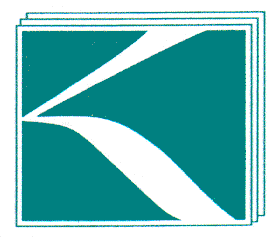 INFORMATIKAI TAGOZATMEGHÍVÓaKönyvvizsgáló programok bemutatkozásacímű rendezvényre.Időpont: 2016. szeptember 28. 10 órától.Helyszín: BME „A” épületének konferenciaterme,1111 Budapest, Egry József utca 20-22.A rendezvényt megnyitja: Dr. Pál Tibor a kamara elnökeA kamara Informatikai Tagozata a szakmai továbbképzés keretein belül széleskörű tájékoztatást kíván adni a könyvvizsgálatot támogató szoftverekről a kamara érdeklődő tagjainak. A könyvvizsgálók a rendezvényen megismerhetik a bemutatott szoftverek megoldásait, módjuk lesz összehasonlítani a felkínált szakmai lehetőségeket.A rendezvényen való részvétel esetén két oktatási kredit pont kerül jóváírásra.A rendezvény menetrendje, az előadások időtartamaA rendezvény előterében a könyvvizsgáló programok fejlesztői, értékesítői konzultációs lehetőséget biztosítanak az érdeklődőknek.Jelentkezés a kamara honlapján:https://www.mkvk.hu/szolgaltatasok/rendezvenyekEseményIdőpontElőadásElőadóRegisztráció9:30-10:00Megnyitó10:00-10:15Dr. Pál Tibor a kamara elnökeDr. Pál Tibor a kamara elnökeelőadás10:15-10:45Caseware IDEAForró Imreelőadás10:45-11:15METRUM ReferenciaTusnádiné Ágoston Márta és Luxné Tálas Ilonaelőadás11:15-11.45A-Dok AuditDr. Gyöngyösi József11:45-12:00SzünetSzünetelőadás12:00-12:30DigitAuditNyirati Ferencelőadás12.30-13.00DATEVWessely Vilmos